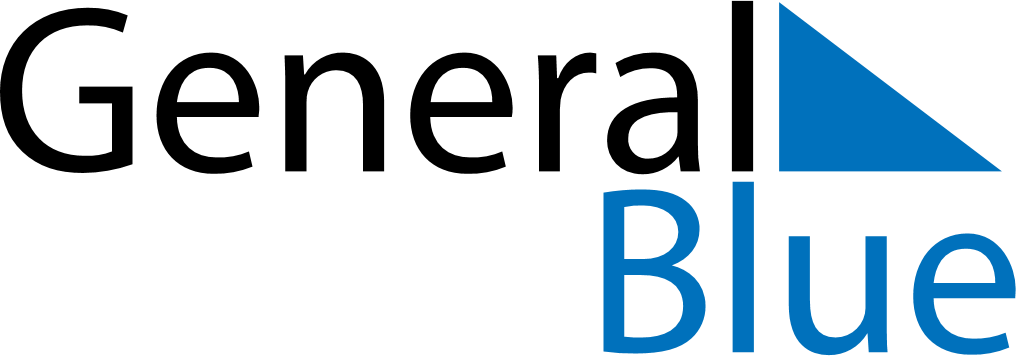 February 2024February 2024February 2024February 2024MexicoMexicoMexicoMondayTuesdayWednesdayThursdayFridaySaturdaySaturdaySunday1233456789101011Constitution Day
Constitution Day (day off)1213141516171718192021222324242526272829